РЕПУБЛИКА СРБИЈА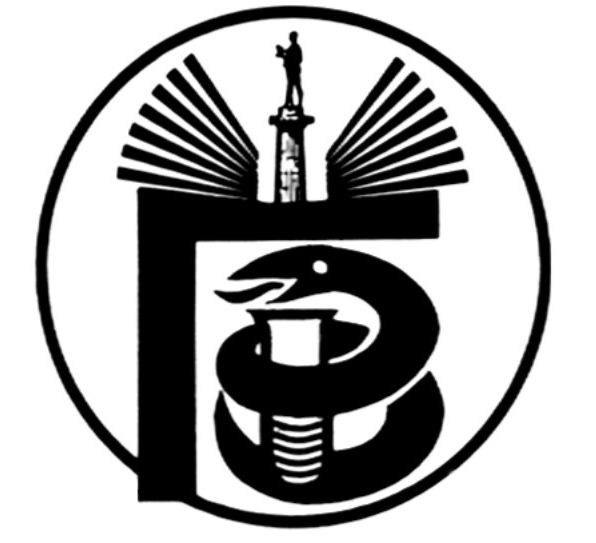 ГРАДСКИ ЗАВОД ЗА ЈАВНО ЗДРАВЉЕ, БЕОГРАД11000 БЕОГРАД, Булевар деспота Стефана 54-аЦентрала: 20 78 600   www.zdravlje.org.rsДиректор – тел: 32 33 976, факс: 32 27 828 email: gzdir@eunet.rs                                                         Тел:  20 78 631        Факс:  324 12 12       e-mail: dusica.jovanovic@zdravlje.org.rsЖиро рачун: 840 – 627667 – 91Београд,  датум 14.04.2014Исправка тендерске документације ВНР 11-III-18/14У партији I “Врста количина и опис предмета набавке”, на страни 5/44 образац III дошло је техничке грешке, тако да ставка број 6 у техничким карактеристикама  гласи: .иста техничка грешка је и на обрасцу VIII „структура цена“ на страни 33/44							Комисија за јавну набавку ВНР 11- III-18/14.6Krpe za pranje podova tipa twixer-vermop 20x40 pamuk pliester za MOP ili  odgovarajući   komada20